Publicado en Ciudad de México el 08/05/2024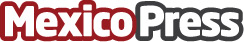 Cinco restaurantes internacionales en el Hotel Presidente InterContinental México Se puede descubrir la exquisita oferta gastronómica de Polanco, uno de los barrios más elegantes de la Ciudad de México. En el hotel Presidente InterContinental México, cinco restaurantes de renombre internacional esperan con lo mejor de la comida francesa, mexicana, japonesa, italiana y estadounidenseDatos de contacto:Ziannia GamiñoGrupo Presidente55 53277700Nota de prensa publicada en: https://www.mexicopress.com.mx/cinco-restaurantes-internacionales-en-el-hotel Categorías: Gastronomía Viaje Turismo Ciudad de México http://www.mexicopress.com.mx